Présentez-vous1. Votre département de résidence *¹☐ 22    ☐ 29    ☐ 35    ☐ 56    ☐ Autre :2. Votre statut/profession *¹☐ Une personne autiste diagnostiquée    ☐ Un parent/famille d'une personne autiste diagnostiquée    ☐ Une association de familles/usagers    ☐ Un professionnel libéral    ☐ Un professionnel du sanitaire    ☐ Un professionnel du médico-social    ☐ Un professionnel de l'éducation nationale    ☐ Un professionnel de service/collectivité territorial    ☐ Un étudiant    ☐ Une personne qui se questionne sur un autisme pour elle ou son entourage    ☐ Autre :3. Comment avez-vous connu le Centre Ressources Autisme Bretagne ? *☐ Par les médias (Facebook, site internet...)    ☐ Par un professionnel    ☐ Par une association d'usagers et/ou de familles    ☐ Par une personne qui a déjà fait appel au Centre de Ressources Autisme    ☐ Autre :4. Vous avez *¹☐ Moins de 16 ans    ☐ Entre 16 ans et 25 ans    ☐ Entre 26 ans et 40 ans    ☐ Entre 41 ans et 60 ans    ☐ Plus de 60 ans    L'accessibilité des locaux5. Etes-vous satisfait(e)Les conditions d'accueil6. Etes-vous satisfait(e)L'aménagement7. Etes-vous satisfait(e)Les renseignements documentaires8. Etes-sous satisfait(e)Le service de prêt9. Etes-vous satisfait(e)La testothèque (questions réservées aux professionnels)10. Etes-vous satisfait(e)La lettre d'information11. Recevez-vous la lettre d'information ? ¹☐ Oui    ☐ Non    ☐ Sans réponse12. Si oui, êtes-vous satisfait(e)13. Quelles sont vos suggestions pour améliorer le fonctionnement du Centre de documentation ?* : La réponse est obligatoire.¹: Ne cocher qu'une seule option. L'équipe du Centre de Ressources Autisme Bretagne souhaite connaître votre avis concernant les services proposés par le Centre de documentation. Nous vous remercions d'avance de prendre quelques minutes pour répondre à ce questionnaire.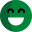 Je suis très satisfait(e)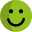 Je suis satisfait(e)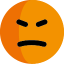 Je moyennement satisfait(e)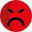 Je ne suis pas satisfait(e)Des moyens de transports en commun vous permettant d'accéder à nos locaux☐☐☐☐De la signalisation extérieure☐☐☐☐De l'équipement nécessaire à l'accessibilité des personnes à mobilité réduite☐☐☐☐Des possibilités de stationnement☐☐☐☐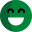 Je suis très satisfait(e)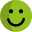 Je suis satisfait(e)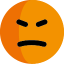 Je moyennement satisfait(e)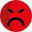 Je ne suis pas satisfait(e)De l'accueil téléphonique☐☐☐☐De l'accueil physique☐☐☐☐De la disponibilité et de l'écoute des personnes qui vous ont reçu(e)☐☐☐☐De la signalisation intérieure (identification des bureaux)☐☐☐☐Des horaires d'ouverture☐☐☐☐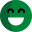 Je suis très satisfait(e)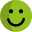 Je suis satisfait(e)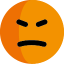 Je moyennement satisfait(e)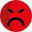 Je ne suis pas satisfait(e)De l'aménagement de la salle de lecture☐☐☐☐Du classement des documents☐☐☐☐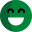 Je suis très satisfait(e)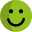 Je suis satisfait(e)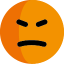 Je moyennement satisfait(e)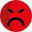 Je ne suis pas satisfait(e)De la pertinence des réponses☐☐☐☐De la rapidité du délai de réponse☐☐☐☐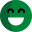 Je suis très satisfait(e)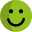 Je suis satisfait(e)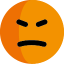 Je moyennement satisfait(e)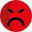 Je ne suis pas satisfait(e)Du fonds documentaire☐☐☐☐De la durée de prêt☐☐☐☐Du nombre de documents empruntables☐☐☐☐De la disponibilité des documents☐☐☐☐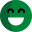 Je suis très satisfait(e)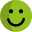 Je suis satisfait(e)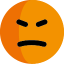 Je suis moyennement satisfait(e)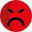 Je ne suis pas satisfait(e)Des modalités d'emprunt☐☐☐☐Des tests disponibles au prêt☐☐☐☐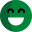 Je suis très satisfait(e)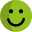 Je suis satisfait(e)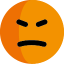 Je suis moyennement satisfait(e)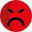 Je ne suis pas satisfait(e)Du contenu de la lettre☐☐☐☐Du mode de diffusion et de son accessibilité (affichage au centre de documentation, partage sur le site internet, Facebook ...)☐☐☐☐De sa périodicité☐☐☐☐